П О С Т А Н О В Л Е Н И Е	В соответствии с Положением о наградах и почетных званиях Петропавловск-Камчатского городского округа от 24.07.2008 № 51-нд,     Постановлением Главы Петропавловск-Камчатского городского округа от 31.10.2013 № 165 «О представительских расходах и расходах, связанных с приобретением подарочной и сувенирной продукции в Городской Думе Петропавловск-Камчатского городского округа»,     ПОСТАНОВЛЯЮ:за добросовестный труд, высокий уровень профессионализма, успешное выполнение производственных заданий, личный вклад в развитие жилищно-коммунального хозяйства городского округа:   Наградить Почетной грамотой Главы Петропавловск-Камчатского городского округа (в рамке) сотрудников общества с ограниченной ответственностью «Управление жилищно-коммунального хозяйства г. Петропавловска-Камчатского»:Объявить Благодарность Главы Петропавловск-Камчатского городского округа (в рамке) сотрудникам общества с ограниченной ответственностью «Управление жилищно-коммунального хозяйства г. Петропавловска-Камчатского»:  Вручить цветы.ГлаваПетропавловск-Камчатскогогородского округа                                                                           К.Г. Слыщенко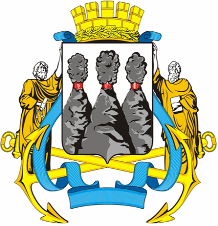 ГЛАВАПЕТРОПАВЛОВСК-КАМЧАТСКОГОГОРОДСКОГО ОКРУГА23 декабря 2013 г. № 196О награждении сотрудников общества с ограниченной ответственностью «Управление жилищно-коммунального хозяйства г. Петропавловска-Камчатского»  Данько Любовь Михайловну-  техника жилищно-эксплуатационного участка ЖЭУ-8;Лесенкову Ларису Ивановну -  инженера ЖЭУ-3,4;Потапенко Татьяну Ивановну-  инженера ЖЭУ-3,4;Скрипальщикову Светлану Владимировну-  инженера жилищно-эксплуатационного участка ЖЭУ-7.Курпита Марии Павловне-  техника жилищно-эксплуатационного участка ЖЭУ-6;Настоящей Надежде Валерьевне -  техника жилищно-эксплуатационного участка ЖЭУ-5.